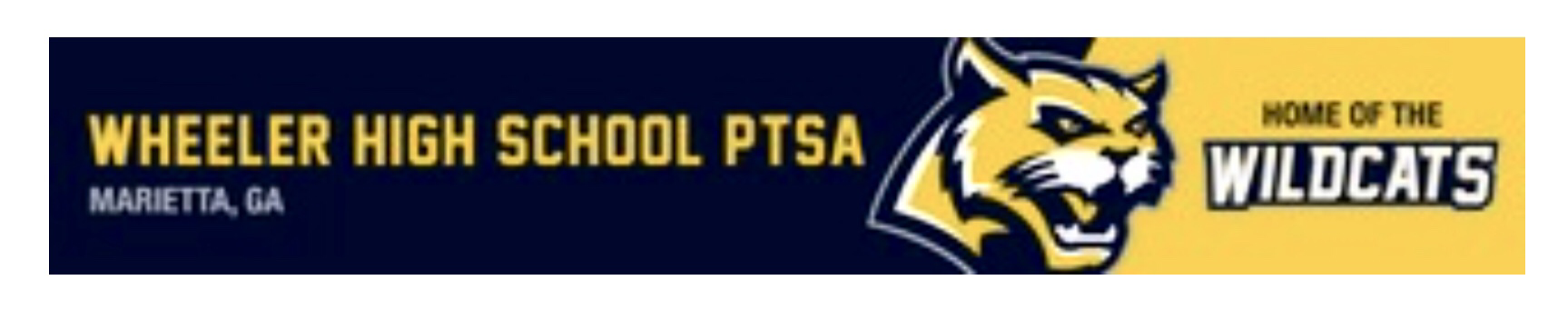 Wheeler High School PTSA General MeetingDate: September 22, 2022 at 6:00 PMLocation: Virtual MeetingMeeting MinutesCall to Order and Welcome – Maggie Vath, Co-President6:03, quorum established and meeting called to orderCo-President Maggie Vath introduced herself, and welcomed everyoneSecretary’s Report – Lynn Clark, SecretaryPrevious General meeting minutes from the meeting held April 28, 2022 are posted on the Wheeler PTSA websiteNo corrections were made, so motion was made to approve the minutesThe previous minutes were approved and will be filed for auditTreasurer’s Report – Sarah Fullmer, TreasurerIncome: $6,216.66Expenses: $2,355.38 (mostly membership and staff appreciation)Cash on Hand: $9,109.74Audit for 2021-22 was completed by Michelle Zimmerman and we were found in good standingNew Business – 2022-23 Academic Year Budget reviewed and described by Sarah Fullmer (a copy of which is attached hereto as Exhibit A)There was a motion to adopt the budget and a second motion to approve; the motion passed Additional BusinessUpdate from ABC foundation – formerly Academic Booster ClubThe Academic letter recipients will be recognized at half time at the Varsity football game on 9/23 Please go to www.WheelerABC.org for more details and to volunteer with themPrincipal’s Report – Principal Paul GillihanTown Hall with Principal to follow the PTSA meeting (notes follow Exhibit A)Adjournment6:18pm PTSA meeting is adjournedNotes taken during Principal Town Hall(Note: The following notes are not officially part of the PTSA minutes, but have been provided as a courtesy for those who could not attend the Principal Town Hall.)Per Principal Gillihan:2,384 students currently enrolled and enrollment continues dailyWe have National Merit Semifinalists – 16, the 2nd most in Cobb County by 2 – there were only 2 schools in Cobb with numbers in the double digitsWe have 30 students who are Commended National Scholars – high performersABC Foundation – 498 recipients to be honored at halftime on 9/23 at Varsity football gameThere will be a Faculty and family tailgate tomorrow (9/23) before the gameMs. McCabe leaving tomorrow, and she is also being honored at halftime tomorrowConstruction by way of SPLOST :re: the older 3 floor building (circa 1969 or so) renovations – removal of carpet, new paint, certain rooms being redesigned to accommodate the needs of those programs and their industry certification requirements, as well as a double-decker walkway and drainage corrections and an expansion to the patio… There will also be some updates to the science labs in the Magnet building… The old tennis courts are being removed to add 98 parking spaces (new tennis courts will be next to the softball field on the other side of Holt behind the former ECMS)… Adding some pavement between the baseball field and the lower level field…  Principal Gillihan has met with architects twice now, and it looks like construction is going to start 3/4/2022; he will let us know what that’s going to look like (since school will still be in session). All of this construction is in two phases, March 4 – July 14, and July 14 – Dec, but Principal Gillihan doesn’t know which projects are in which phase. Everything else is going well - students and teachers are doing well, everyone is ready for fall breakFreshmen now have “career competencies” as a class option Our Model UN has been invited to Harvard to compete in February 2023; some of them are working in the concession stand tomorrow – Principal Gillihan is contributing to their fundraising in returnOur boys Water Polo Team is ranked 1st in the state, and the state championships are in Cumming the week after fall breakFencing team is competing regularlyWe have over 60 clubs and organizationsStudents are being noted for their good behavior at football games - we have a School Spirit King and Queen who help to rally the students at the game and exude positivity – it is being acknowledged!Paul is thankful for all the parent volunteers in the front office and will happily welcome more!The new marquee is up and on as of yesterday – still looking for sponsors for the bottom part of the sign.Parents are welcome to reach out to Paul anytime!